Муниципальное общеобразовательное учреждениеПетровская средняя общеобразовательная школа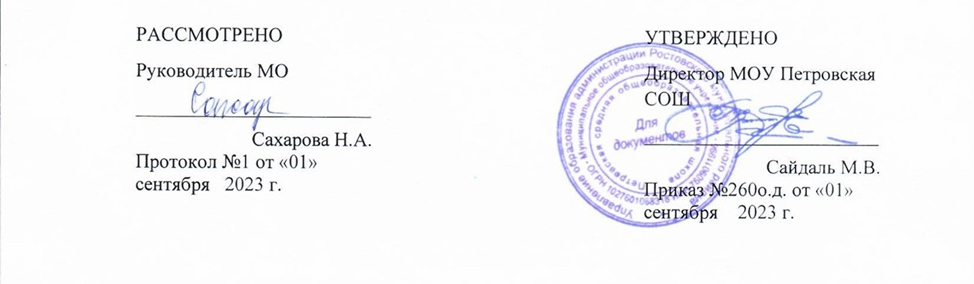 Рабочая программакоррекционно-развивающих занятийпо курсу «Занимательный русский язык»по адаптированной образовательной программедля обучающихся с легкой умственной отсталостью (интеллектуальными нарушениями), вариант I (ФГОС ОВЗ)2 б класс2023-2024 учебный годПрограмму составила:учитель начальных классовФадеичева Е.В.р.п. Петровское, 2023 г.Пояснительная запискаРабочая программа по учебному предмету «Занимательный русский язык» разработана на основе следующих документов:Приказ  Министерства образования и науки Российской Федерации от 19 декабря 2014 г. № 1599 «Об утверждении Федерального государственного образовательного стандарта образования обучающихся с умственной отсталостью (интеллектуальными нарушениями); Приказ  Министерства просвещения Российской Федерации от 24 ноября 2022 г. № 1026 «Об утверждении федеральной адаптированной основной общеобразовательной программы обучающихся с умственной отсталостью (интеллектуальными нарушениями)»Приказ  Министерства просвещения Российской Федерации от 11 февраля 2022 г. № 69 «О внесении в Порядок организации и осуществления образовательной деятельности по основным общеобразовательным программам - образовательным программам начального общего, основного общего и среднего общего образования, утвержденный приказом Министерства Просвещения Российской Федерации от 22.03.2022 г. № 155»;Постановления  Главного государственного санитарного врача Российской Федерации от 28 сентября 2020 г. № 28 «Об утверждении санитарных правил СП 2.4.3648-20 «Санитарно-эпидемиологические требования к организациям воспитания и обучения, отдыха и оздоровления детей и молодёжи»АОП НОО МОУ Петровской СОШ  (утв. приказом   утв. приказом  от  31.08.2023 года   №255 о.д.):АОП НОО, УО вариант 1 ПОЯСНИТЕЛЬНАЯ ЗАПИСКАРабочая программа коррекционного курса для 2 класса составлена в соответствии с:Адаптированной основной образовательной программойтребованиями Федерального государственного образовательного стандарта Программа состоит из серии специально организованных коррекционно-развивающихзанятий, составленных с учётом уровня развития детей, их возрастных и индивидуальных особенностей и коррекции пробелов в знаниях по русскому языку.Рабочая программа коррекционного курса рассчитана на 34 часа в год. Количество часов в неделю – 1.Цель программы: ликвидация пробелов в знаниях по русскому языку; обогащение активного словарного запаса, совершенствование орфографической и пунктуационной грамотности, развитие речевой культуры, овладение правилами использования языка в разных ситуациях общения.Задачи:Формирование у обучающего первоначальных языковых обобщений и интереса к языку.Формирование представлений о связной письменной речи как о виде общения.Формирование навыков грамотного и аккуратного письма.Формирование нравственных, эстетических качеств личности.Научится:Планируемые результаты освоения коррекционного курса к концу 2-го года обучения:различать сходные по начертанию буквы;называть предметы на картинках и подбирать к ним названия действий;составлять предложение по действию или по картинке с помощью учителя;списывать по слогам с рукописного и печатного текстов;составлять буквенную схему односложных и двусложных слов;делить слова на слоги;писать под диктовку буквы, слоги, слова (из 3-4 букв), написание которых не расходится с произношением (6 слов).Ожидаемый результат:определять значение слов, соотнося их с картинками;делить слова на слоги;группировать слова – названия предметов и названия действий, приводить в качестве примеров слова этих категорий;списывать по слогам с рукописного и печатного текстов;грамотно писать по памяти словарные слова;Основными направлениями коррекционной работы являются:-развитие графических навыков.-развитие фонематического восприятия;-развитие произвольного внимания;развитие слухового восприятия;-развитие концентрации внимания и его устойчивости;-развитие способности к дифференцированию усилий кисти руки;Календарно – тематическое планирование.№Тема занятийДатаКоррекционная работаУниверсальные учебные действия1Составление предложений на основе демонстрации действий. Схема предложения.Обозначение на схеме правил записи предложений.Развитие графических навыков. Развитие произвольного вниманияУметь составлять предложения на основе демонстрации действий.Уметь составлять схему предложений .2Большая буква в предложении и точка в конце. Анализ схемы.Количество слов в схеме и записанном предложении.Развитие графических навыков. Развитие способности к дифференцированию усилий кисти рукиУметь делать анализ схемы предложения. Определять количество слов в нём.3Распространение предложений с помощью картинок.Развитие графических навыков. Развитие зрительной памяти.Уметь распространять предложения с помощью картинок.4Называние предметов различных родовых групп: игрушки, учебные вещи, фрукты, овощи, школьная мебель и др.Развитие графических навыков. Развитие произвольного вниманияУметь объединять различные предметы в родовые группы называя их одним словом.5Расположение предложений в последовательном порядке на основе серии сюжетных картинок.Развитие графических навыков. Развитие произвольного вниманияУметь располагать предложения в правильном порядке на основе серии сюжетных картинок.6Гласные звуки и буквы. Условное обозначение гласных звуков и букв в схеме (звуко- буквенная схема)Развитие графических навыков. Развитие способности к дифференцированию усилий кисти рукиУметь выделять и обозначать значками гласные звуки и буквы в схеме.7Согласные звуки и буквы. Условное обозначение согласных звуков и букв в схеме (звуко-буквенная схема)Развитие графических навыков. Развитие способности к дифференцированию усилий кисти рукиУметь выделять и обозначать значками согласные звуки и буквы в схеме.8Сравнение слов, отличающихся одним звуком (дом-дым, кашка- каска). Наблюдение за звуковой и буквенной структурой словаРазвитие графических навыков. Развитие произвольного вниманияУметь сравнивать слова, отличающиеся одним звуком (дом-дым, кашка- каска). Наблюдать за звуковой ибуквенной структурой слова, Выполнять наглядное объяснение значения слова .9Ударение в двусложных словах. Знак ударения.Развитие графических навыков. Развитие способности к дифференцированию усилий кисти рукиУметь выделять ударный гласный по образцу10Слог. Деление слов на слоги. Четкое произнесение каждого слова. Составление слов из данных слогов с опорой на картинки.Развитие графических навыков. Развитие фонематического восприятия. Развитие объёма внимания.Уметь делить слова на слоги. Четко произносить слова, деля их на слоги. Составлять слова из слогов с опорой на предметные картинки11Слова со звуками [и] и [й], различение их значений.Деление данных слов на слоги. Составление схемы слова.Развитие графических навыков. Развитие зрительной памяти.Уметь делить слова на слоги. Составлять схему слова.12Звонкие и глухие согласные, их различение».Развитие графических навыков. Развитие зрительной памяти.Различать слова на слух и в произношении. Различение значений слов. Звуко-буквенный анализ.13Звонкие и глухие согласные, их различениеРазвитие графических навыков. Развитие фонематического восприятия. Развитие объёма внимания.Различать слова на слух и в произношении. Различение значений слов. Звуко- буквенный анализ.14Шипящие и свистящие согласные.Развитие графических навыков. Развитие способности к дифференцированию усилий кисти рукиРазличать слова на слух и в произношении. Различение значений слов. Звуко-буквенный анализ.15Дифференциация шипящих и свистящих согласных. Звуко- буквенный анализ слов.Различение значения слов.Развитие графических навыков. Развитие зрительной памяти.Различать слова на слух и в произношении. Различение значений слов. Звуко-буквенный анализ.16Гласные буквы е, ё, ю, я в начале слова или слога.Развитие графических навыков. РазвитиеУметь выделять и обозначатьБуква е в начале слова или слога. Буквенная схема слов. Запоминание написания слов с этой буквой.зрительной памяти.значками гласные звуки и буквы в схеме.17Согласные твердые и мягкие, различение их на слух и в произношении. Обозначение на письме мягкости и твердости согласных буквами ы-и.Развитие графических навыков. Развитие способности к дифференцированию усилий кисти руки.Различать на слух и в произношении слова с твёрдыми и мягкими согласными18Обозначение на письме мягкости и твердости согласных буквами о-ё. Определение значений слов.Развитие графических навыков. Развитие фонематического восприятия.Различать на слух и в произношении слова с твёрдыми и мягкими согласными19Буква мягкий знак для обозначения мягкости согласных на конце слова.Развитие графических навыков. Развитие способности к дифференцированию усилий кисти руки.Уметь правильно обозначать мягкие согласные с помощью ь знака.20Дифференциация слов с твердыми и мягкими согласными звуками на концеРазвитие графических навыков. Развитие фонематического восприятия. Развитие объёма внимания.Различать на слух и в произношении слова с твёрдыми и мягкими согласными.21Называние предметов, отвечающих навопрос что? Выделение частей предметов и их названий.Развитие графических навыков. Развитие зрительной памяти.Уметь классифицироват ь слова, ставить вопросы.22Обозначение обобщающим словом группы видовых предметов: игрушки, учебные вещи, посуда, мебель и т.д.Вопрос что? К группе предметов и их обобщающему названию.Развитие концентрации внимания и его устойчивости.Уметь классифицироват ь слова, ставить вопросы.23Группировка предметов и их названий (люди, птицы, звери, домашние животные), отвечающие на вопрос кто?Развитие графических навыков. Развитие зрительной памяти.Различать слова по их родовым категориям.24Называние одного предмета и несколько одинаковых предметов, отвечающих на вопросы кто? что?Развитие концентрации внимания и его устойчивости.Различать слова по их родовым категориям.25Большая буква в именах и фамилиях людей.Развитие графических навыков. Развитие зрительной памяти.Написание большой буквы в именах, фамилиях людей.26Большая буква в именах и фамилиях людей, кличках животныхРазвитие концентрации внимания и его устойчивости.Написание большой буквы в именах, фамилиях людей, кличках животных.27Действие и его название. Различение действия и егоРазвитие концентрации внимания и егоУметь классифицироватназвания. Называние действий предметов по вопросу что делает?устойчивостиь слова, ставить вопросы.28Роль предлога в обозначении пространственного расположения предметов.Упражнения в использовании предлогов для соответствующего обозначения предмета в пространстве (книгу положили в стол, на стол, взяли с полки и т.д.)Развитие графических навыков. Развитие зрительной памяти.Видеть и слышать предлоги в предложении29Слова с непроверяемой гласной (словарные слова). Наблюдение за единообразным написанием гласных в словах -«родственниках». Подбор таких слов на основе картинок, предметов и вопросов.Развитие графических навыков. Развитие способности к дифференцированию усилий кисти руки.Уметь правильно писать слова с непроверяемыми гласными30Выделение предложения из речи или из текста по заданию учителя («Прочитай и запиши предложение о волке, о лисе»).Развитие графических навыков. Развитие произвольного внимания.Знать, что наша речь состоит из предложений, уметь грамотно записывать предложение31Сравнение разрозненных слов (2-3) и предложения.Подведение учащихся к пониманию того, что набор слов не есть предложение.Развитие графических навыков. Развитие произвольного внимания.Знать, что наша речь состоит из предложений, уметь грамотно записывать предложение32Завершение начатого предложения с опорой на картинку: В зоопарк привезли (картинка). На ветке сидела (картинка).Развитие графических навыков. Развитие способности к дифференцированию усилий кисти руки.Знать, что наша речь состоит из предложений, уметь грамотно записывать предложение33Чтение диалогов. Определение количества предложений в них (не более 4 реплик).Развитие графических навыков. Развитие зрительной памяти.Уметь составлять предложения из слов34Вопросительная интонация в вопросе, повествовательная в ответеРазвитие графических навыков. Развитие способности к дифференцированию усилий кисти руки.Уметь составлять предложения из слов